INTEGRACIÓN DE COMISIONES EDILICIAS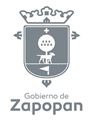 Gobierno Municipal Zapopan 2015-2018(En los términos de lo establecido por el Artículo 38 del Reglamento del Ayuntamiento de Zapopan, Jalisco).
Las últimas modificaciones se dieron en la Sesión Ordinaria de fecha 15 de Marzo del 2017.MODIFICACIONES DE LAS COMISIONES COLEGIADAS Y PERMANENTESGobierno Municipal Zapopan 2015-2018INTEGRACIÓN DE COMISIONES TRANSITORIASGobierno Municipal Zapopan 2015-2018(En los términos de lo establecido por el Artículo 60 del Reglamento del Ayuntamiento de Zapopan, Jalisco)
NºComisiónPresidenteIntegrantesConformaciónIDerechos Humanos e Igualdad de GéneroTzitzi Santillán HernándezJosé Hiram Torres SalcedoGraciela de Obaldía EscalanteJosé Luis Tostado BastidasZoila Gutiérrez AvelarAlejandro Pineda ValenzuelaFabiola Raquel Gpe. Loya Hernández31-Presidente6-IntegrantesIIDesarrollo Social y HumanoAna Lidia Sandoval GarcíaLaura Gabriela Cárdenas RodríguezTzitzi Santillán HernándezJosé Hiram Torres SalcedoMyriam Paola Abundis VázquezXavier Marconi Montero VillanuevaErika Eugenia Félix ÁngelesMario Alberto Rodríguez Carrillo21-Presidente7-IntegrantesIIIDesarrollo RuralErika Eugenia Félix Ángeles Salvador Rizo CasteloLaura Gabriela Cárdenas Rodríguez Mario Alberto Rodríguez CarrilloJosé Hiram Torres SalcedoEsteban Estrada Ramírez2Ricardo Rodríguez Jiménez41-Presidente6-IntegrantesIVDesarrollo UrbanoMario Alberto Rodríguez CarrilloFabiola Raquel Gpe. Loya HernándezJosé Hiram Torres SalcedoGraciela de Obaldía EscalanteJosé Luis Tostado BastidasXavier Marconi Montero VillanuevaAlejandro Pineda ValenzuelaSalvador Rizo Castelo1Ricardo Rodríguez Jiménez41-Presidente8-IntegrantesVEcologíaMichelle Leaño AcevesJosé Flores TrejoAlejandro Pineda ValenzuelaZoila Gutiérrez AvelarJosé Hiram Torres SalcedoEsteban Estrada RamírezGraciela de Obaldía EscalanteAna Lidia Sandoval GarcíaMyriam Paola Abundis VázquezOscar Javier Ramírez Castellanos1-Presidente9-IntegrantesVIEducaciónLuis Guillermo Martínez MoraZoila Gutiérrez AvelarFabiola Raquel Gpe. Loya HernándezMario Alberto Rodríguez CarrilloTzitzi Santillán HernándezEsteban Estrada Ramírez1-Presidente5-IntegrantesVIIGobernación y Asuntos MetropolitanosJesús Pablo Lemus NavarroFabiola Raquel Gpe. Loya HernándezMario Alberto Rodríguez CarrilloJosé Luis Tostado BastidasXavier Marconi Montero VillanuevaLuis Guillermo Martínez MoraMichelle Leaño Aceves1-Presidente6-IntegrantesVIIIHacienda, Patrimonio y PresupuestosFabiola Raquel Gpe. Loya Hernández Mario Alberto Rodríguez CarrilloJosé Luis Tostado BastidasGraciela de Obaldía EscalanteOscar Javier Ramírez CastellanosEsteban Estrada RamírezJosé Hiram Torres SalcedoSalvador Rizo CasteloXavier Marconi Montero VillanuevaLuis Guillermo Martínez MoraErika Eugenia Félix ÁngelesMichelle Leaño Aceves1-Presidente11-IntegrantesIXInspección y VigilanciaAlejandro Pineda ValenzuelaErika Eugenia Félix ÁngelesXavier Marconi Montero VillanuevaMario Alberto Rodríguez CarrilloJosé Luis Tostado BastidasGraciela de Obaldía EscalanteJosé Hiram Torres Salcedo31-Presidente6-IntegrantesXJuventud y DeportesJosé Flores TrejoLaura Gabriela Cárdenas RodríguezEsteban Estrada RamírezAna Lidia Sandoval GarcíaOscar Javier Ramírez CastellanosSalvador Rizo CasteloErika Eugenia Félix Ángeles Michelle Leaño Aceves1-Presidente7-IntegrantesXIMejoramiento de la Función Pública y Gobierno ElectrónicoSalvador Rizo CasteloAlejandro Pineda ValenzuelaZoila Gutiérrez AvelarTzitzi Santillán HernándezEsteban Estrada RamírezAna Lidia Sandoval GarcíaLaura Gabriela Cárdenas RodríguezMyriam Paola Abundis Vázquez1-Presidente7-IntegrantesXIIMovilidad Urbana y ConurbaciónMyriam Paola Abundis VázquezTzitzi Santillán HernándezEsteban Estrada RamírezAna Lidia Sandoval GarcíaSalvador Rizo CasteloAlejandro Pineda Valenzuela1-Presidente5-IntegrantesXIIIParticipación CiudadanaLaura Gabriela Cárdenas RodríguezFabiola Raquel Gpe. Loya HernándezOscar Javier Ramírez CastellanosMyriam Paola Abundis VázquezSalvador Rizo CasteloErika Eugenia Félix Ángeles1-Presidente5-IntegrantesXIVPromoción CulturalRicardo Rodríguez Jiménez4Erika Eugenia Félix ÁngelesZoila Gutiérrez AvelarLaura Gabriela Cárdenas RodríguezTzitzi Santillán HernándezMyriam Paola Abundis VázquezJosé Luis Tostado Bastidas41-Presidente6-IntegrantesXVPromoción y Desarrollo Económico y del EmpleoEsteban Estrada RamírezJesús Pablo Lemus NavarroAna Lidia Sandoval GarcíaOscar Javier Ramírez CastellanosMyriam Paola Abundis VázquezLaura Gabriela Cárdenas RodríguezSalvador Rizo CasteloLuis Guillermo Martínez MoraErika Eugenia Félix ÁngelesJosé Hiram Torres Salcedo21-Presidente9-IntegrantesXVIRecuperación de Espacios PúblicosOscar Javier Ramírez CastellanosAlejandro Pineda ValenzuelaXavier Marconi Montero VillanuevaTzitzi Santillán HernándezEsteban Estrada RamírezAna Lidia Sandoval García1-Presidente5-IntegrantesXVIIReglamentos y Puntos ConstitucionalesGraciela de Obaldía EscalanteJesús Pablo Lemus NavarroFabiola Raquel Gpe. Loya HernándezOscar Javier Ramírez CastellanosJosé Luis Tostado BastidasZoila Gutiérrez AvelarLuis Guillermo Martínez MoraErika Eugenia Félix ÁngelesMichelle Leaño AcevesTzitzi Santillán Hernández2Mario Alberto Rodríguez Carrillo41-Presidente10-IntegrantesXVIIISaludJosé Hiram Torres SalcedoGraciela de Obaldía EscalanteAna Lidia Sandoval GarcíaMyriam Paola Abundis VázquezTzitizi Santillán HernándezSalvador Rizo CasteloLuis Guillermo Martínez MoraMichelle Leaño Aceves1-Presidente7-IntegrantesXIXSeguridad Pública y Protección CivilXavier Marconi Montero VillanuevaLuis Guillermo Martínez MoraAlejandro Pineda ValenzuelaTzitzi Santillán HernándezJosé Luis Tostado BastidasOscar Javier Ramírez CastellanosRicardo Rodríguez Jiménez41-Presidente6-IntegrantesXXServicios PúblicosJosé Luis Tostado Bastidas4Graciela de Obaldía EscalanteMario Alberto Rodríguez CarrilloXavier Marconi Montero VillanuevaAlejandro Pineda Valenzuela1Myriam Paola Abundis Vázquez1Laura Gabriela Cárdenas Rodríguez11-Presidente6-IntegrantesXXITransparencia y Acceso a la Información PúblicaZoila Gutiérrez AvelarLaura Gabriela Cárdenas RodríguezGraciela de Obaldía EscalanteAna Lidia Sandoval GarcíaEsteban Estrada RamírezMichelle Leaño AcevesErika Eugenia Félix Ángeles 1-Presidente6-IntegrantesNúmero de modificación FechaRegidor o  RegidoraModificación120 NOVIEMBRE 2015 Alejandro Pineda Valenzuela Integración a la Comisión de Servicios Públicos 120 NOVIEMBRE 2015 Myriam Paola Abundis Vázquez Integración a la Comisión de Servicios Públicos 120 NOVIEMBRE 2015 Michelle Leaño Aceves Integración a la Comisión de Servicios Públicos 120 NOVIEMBRE 2015 Laura Gabriela Cárdenas Rodríguez Integración a la Comisión de Servicios Públicos 120 NOVIEMBRE 2015 Salvador Rizo CasteloIntegración a la Comisión de Desarrollo Urbano 227 ENERO 2016José Hiram Torres SalcedoIntegración a la Comisión de Promoción y Desarrollo Económico y del Empleo227 ENERO 2016Tzitzi Santillán HernándezIntegración a la comisión de Reglamentos y Puntos Constitucionales 227 ENERO 2016Mario Alberto Rodríguez CarrilloIntegración a la comisión de Desarrollo Social 227 ENERO 2016Esteban Estrada RamírezIntegración a la comisión de Desarrollo Rural 307 JULIO 2016Michelle Leaño AcevesDesincorporación de las Comisiones de: -Desarrollo Social y Humano.- Servicios Públicos.307 JULIO 2016Fabiola Raquel Gpe. Loya HernándezDesincorporación de la Comisión de Inspección y Vigilancia. Integración a la comisión de Derechos Humanos e Igualdad de Género307 JULIO 2016José Hiram Torres SalcedoIntegración a la comisión de Inspección y Vigilancia.415 MARZO 2017José Luis Tostado Bastidas Desincorporación como Presidente de la Comisión de Promoción Cultural e integración a la misma como Vocal.Integración como Presidente de la Comisión de Servicios Municipales.415 MARZO 2017Mario Alberto Rodríguez CarrilloIntegración a la Comisión de Reglamentos y Puntos Constitucionales.415 MARZO 2017Ricardo Rodríguez JiménezIntegración como Presidente de la Comisión de Promoción Cultural.Integración como Vocal a las comisiones de:-Desarrollo Rural-Desarrollo Urbano-Seguridad Pública y Protección Civil.415 MARZO 2017Armando Guzmán EsparzaQuedan sin efecto las vocalías que ocupaba en las comisiones en virtud de que termina su periodo como Regidor suplente.COMISIÓNTRANSITORIAPRESIDENTEINTEGRANTESFECHA DE INTEGRACIÓNFECHA DE DESINTEGRACIÓN Para el Análisis de la Plataforma del Sistema Integral de Gestión Gubernamental, denominado ORACLE y Transitoria para la realización de una investigación que determine posibles irregularidades en la construcción de unas torres de departamentos, en la Colonia Arcos de Guadalupe.Luis Guillermo Martínez MoraMichelle Leaño AcevesSalvador Rizo CasteloJosé Hiram Torres SalcedoSesión Ordinaria del20 de noviembre del 2015Para el seguimiento y  cumplimiento del proceso  de adquisición de viviendas ubicadas dentro de la zona de riesgo de la Martinica. Salvador Rizo CasteloTzitzi Santillán HernándezErika Eugenia Félix ÁngelesJosé Flores TrejoSesión Ordinaria del14 de marzo del 2016Sesión Ordinaria del07 de Julio de 2016